Impact door Connectie op school
Aanzet pilotomschrijving Impact door Connectie op SchoolOrganisatorBibliotheekservice FryslânContactpersoonJeroen de BoerAanleiding/achtergrondHoe adopteren kinderen nieuwe ontwikkelingen en technologie zo gemakkelijk mogelijk om daarmee lokale impact te realiseren? Dat is de vraag die wij (Bibliotheekservice Fryslân, Ton Zijlstra en Bibliotheek Leeuwarden) in dit project willen beantwoorden. Uitgangspunt is dat door het gebruik van goedkope technologie en een passende werkmethode de slagkracht en het handelingsperspectief van kinderen vergroot wordt. Het stelt hen namelijk in staat om de macht over de technologie te hebben en die betekenisvol voor zichzelf en de school te kunnen inzetten. Het is echter lang niet altijd zo dat deze technologieën dicht bij de leerlingen staan. Er is in die zin een geletterdheidskloof te overbruggen. Wij willen in een lokale situatie (een basisschool in Leeuwarden) samen met de leerlingen inventariseren waar een behoefte ligt en hoe we, gebruikmakend van open technologie/werkmethode, impact kunnen creëren. Uitgangspunt is dat de gebruikte tools zó goedkoop zijn dat deze nooit een belemmering voor het proces vormen. DoelstellingWij faciliteren dit proces van begin tot eind. Hierbij is van groot belang dat het niet om individueel handelingsperspectief gaat, of alleen dat van een hele groep, maar om het handelingsperspectief van individuen ingebed in een groep of sociale context. (Hoe versterk ík mijn school en zó mijzelf). In die zin past het heel goed bij de opdracht die Bibliotheek Leeuwarden in de komende tijd moet vervullen: in plaats van wijkvestigingen manifesteert de bibliotheek zich in de wijken met zogenaamde connectiepunten. Naar de invulling hiervan wordt momenteel gezocht.Uitkomst van het project is tweeërlei. Allereerst leidt het tot een oplossing en daarmee impact voor de betrokken leerlingen. Daarnaast leveren wij een toolkit op die het proces stapsgewijs vastlegt, waardoor het ook op andere scholen ingezet kan worden. Samen met het lectoraat Wendbaar Vakmanschap van de NHL Hogeschool wordt de pilot gemonitord.DoelgroepLeerlingen uit groep 8 van het basisonderwijs van een school in Leeuwarden.Inhoud pilotDoel van het praktijkdeel van Impact door Connectie is dat één of meer groepjes leerlingen hun handelingsperspectief hebben zien toenemen, om samen op een door hen gevoelde behoefte in de buurt of op school actie te ondernemen en voor zichzelf en anderen impact te realiseren. Zij handelen volgens het volgende model, opgesteld door projectpartner Ton Zijlstra (MakerHouseholds):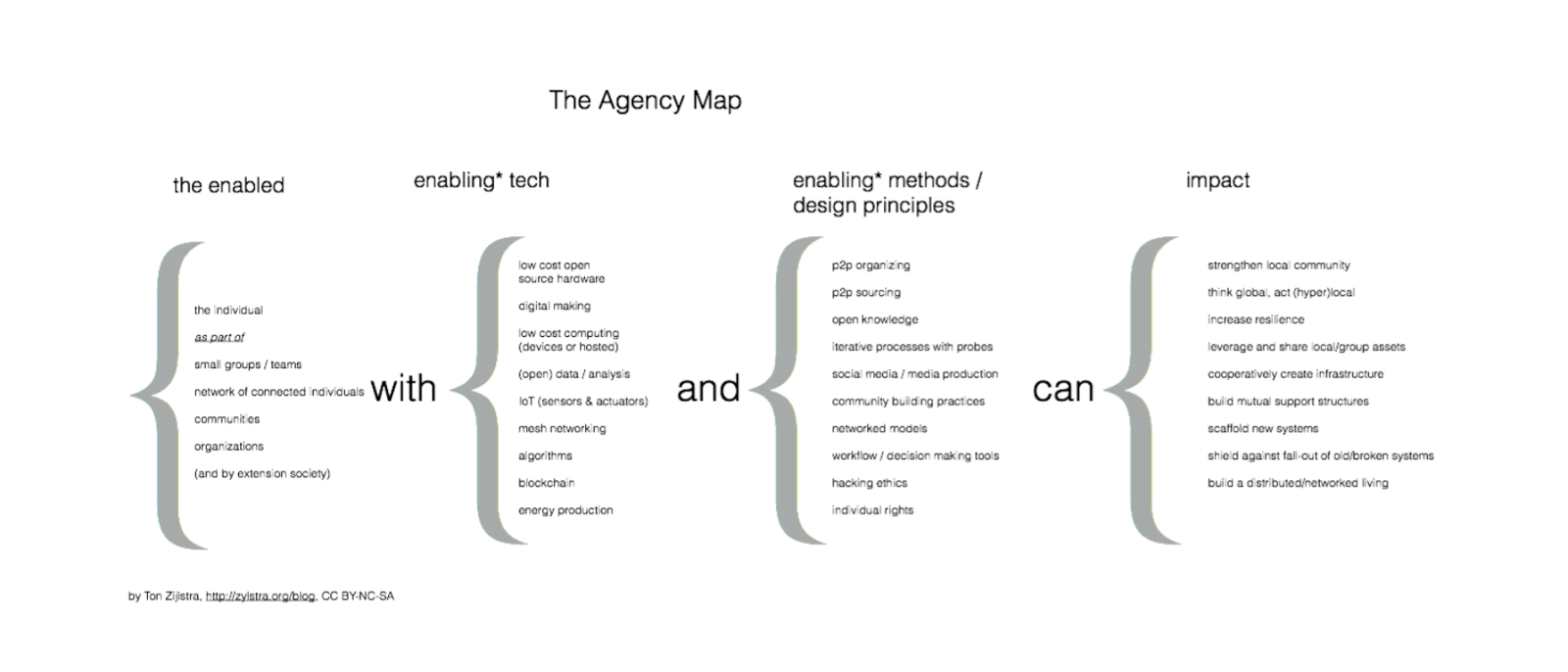 We kiezen ervoor het project te laten plaatsvinden op een basisschool in Leeuwarden. Daarbij werken we nauw samen met de openbare bibliotheek in Leeuwarden die zichzelf voor een transitieproces gesteld ziet. De gemeente Leeuwarden vraagt van de bibliotheek om de jeugdbibliotheek in de wijk in kwestie te sluiten en zichzelf meer op de school te profileren, onder andere middels het landelijke programma De Bibliotheek op School (DBoS). Het aanbod van DBoS is echter hoofdzakelijk gericht op leesbevordering en veel minder op zaken als mediawijsheid en digitale geletterdheid. Wij verwachten in deze leemte te kunnen voorzien met Impact door Connectie. Hiermee is zowel sprake van onderwijs- als van bibliotheekvernieuwing met 21e eeuwse vaardigheden en maker education als kern.Meetbare resultatenAan het eind van het praktijkdeel hebben de leerlingen in groepjes beknopte en haalbare plannen gemaakt om een interventie in de eigen omgeving/school te doen. Technologiën en methoden die in de afgelopen jaren breed beschikbaar zijn gekomen, maar nog niet breed worden toegepast, worden daarbij alleen ingezet daar waar ze de drempel om in de eigen buurt in actie te kunnen komen verlagen. Enkele, niet per se hier direct nagestreefde voorbeelden, zijn:Buurtbewoners die zich zorgen maken over luchtkwaliteit kunnen daarover vragen stellen aan het lokaal bestuur, maar ook zelf in actie komen bijvoorbeeld door metingen te verrichten. Sensoren en de bijbehorende open source hardware (zoals Arduino.cc) en open communicatienetwerken (zoals The Things Network http://thethingsnetwork.org/ ) zijn erg goedkoop geworden en maken dingen als de  Smart Citizen Kit mogelijk (http://waag.org/nl/project/smart-citizen-kit )Buren die wel met elkaar gereedschap willen delen en laten zien wat ze ter beschikking hebben of andere dingen digitaal met hun buurt willen delen, willen daar misschien geen internetwebsite voor gebruiken, maar kunnen wel met een variant van een Pirate Box uit de voeten, een wifi netwerk dat je alleen in de eigen straat ‘ziet’ en waarmee je bestanden kunt delen. (https://piratebox.cc/ )Een buurt die actief mee wil denken over hoe de overheid geld in de eigen buurt besteed en of geld beter aan andere activiteiten kan worden uitgegeven, kan zelf de geldstromen met open data in kaart brengen (zie bijv http://budgetmonitoring.nl/ ) en zo niet alleen een gelijkwaardige gesprekspartner voor de gemeente zijn maar ook zelf mogelijkheden zien, zoals het exploiteren van een eigen buurtcentrum (Amsterdam Oost, Indische Buurt).Het interessante is dat al zien bovenstaande voorbeelden er misschien wel groot of professioneel uit, ze allemaal zijn opgebouwd uit goedkope en open beschikbare bouwstenen die binnen het bereik van bewoners ligen. De methodiek van het organiseren van het praktijkdeel wordt gedocumenteerd en onder een Creative Commons-licentie (BY NC SA) beschikbaar gemaakt.De door leerlingen geformuleerde ideeën en plannen worden gedocumenteerd en onder een Creative Commons-licentie (BY NC SA) beschikbaar gemaakt, en worden onderdeel van de methodiek. Ze blijven eveneens met (vrijwillig achtergelaten) contactgegevens beschikbaar op het betrokken Connectiepunt van de Bibliotheek Leeuwarden.Actieplan Doel van het praktijkdeel van Impact door Connectie is dat één of meer groepjes leerlingen hun handelingsperspectief hebben zien toenemen, om samen op een door hen gevoelde behoefte in de buurt of op school actie te ondernemen en voor zichzelf en anderen impact te realiseren.Het praktijkdeel ziet er als volgt uit:Verloop praktijkdeelHet praktijkdeel kent drie onderdelen: 1) een bevraging vooraf; 2) een praktijksessie;3) een versterkingssessieBevraging vooraf
Alvorens een praktijksessie te houden is het nodig te achterhalen wat leerlingen zoal in hun buurt of op school zouden willen bewerkstelligen (de gewenste impact). Dit gebeurt middels een zgn. Participatory Narrative Inquiry. Hierin worden leerlingen uitgenodigd om een concrete wens, gemis, of ervaring te delen (“ik wil iets vertellen over wat ik mijn klas zou gunnen”, “ik wil iets vertellen over wat ik in mijn buurt anders zou willen zien” bijv.) 
Vervolgens beantwoorden leerlingen enkele vragen over hun eigen vertelde wens, gemis of ervaring om die te typeren. (bijvoorbeeld: “is dit iets dat je alleen kunt doen, samen met anderen moet doen, een ander dan jezelf zou moeten doen”, of “mijn idee gaat over iets nieuws, iets om te kopiëren van elders, iets waarvoor ik zelf geen oplossing weet”)

Naar verwachting zullen de zo ontvangen responses in te delen zijn langs een of meerdere aspecten, zoals responses gericht op:
    - het versterken van hechtheid in de buurt
    - het lokaal toepassen of kopiëren van een idee of initiatief van elders
    - het verkleinen van een lokale kwetsbaarheid, of vergroten van lokale veerkracht
    - het onderling delen van vaardigheden of hulpmiddelen
    - het samen bouwen of organiseren van iets
    - het organiseren van onderling steun
    - het aanwijzen van kennis- of informatiebehoefte

De bevraging wordt gebouwd in LimeSurvey en online beschikbaar gesteld. De database van ontvangen responses, zonodig ontdaan van persoonsgegevens, is onderdeel van de ter beschikking te stellen documentatie. Kijk voor een voorbeeld van hoe zo’n bevraging ongeveer er uit kan zien: http://www.hartvoorburgers.nl/.Praktijksessie (3,5 uur)
Leelingen worden vervolgens uitgenodigd voor de praktijksessie. Van belang hiervoor zijn met name de ontvangen responses waarbij is aangegeven dat de oplossing niet bij de leerling zelf (individueel initiatief mogelijk) of bij een specifieke ander of ‘iedereen’ ligt, maar bij de indiener sámen met andere klasgenoten. Dít is namelijk de scope waar gezamenlijk handelingsperspectief van belang is. De plaats waar de sessie wordt uitgevoerd wordt in nauwe samenwerking met Bibliotheek Leeuwarden bepaald. Tijdens de sessie:
    - doen de leerlingen een snelle oefening om elkaar en elkaars vaardigheden te leren kennen (weten wie er is, en wie wat kan);
    - genereren de leerlingen, naast de al ontvangen responses, hun eigen ideeën over waar impact gewenst is / een probleem zou moeten worden opgelost voor de buurt.
    - worden die responses/ideeën door de leerlingen geordend door ze fysiek aan een lijn op te hangen in volgorde van simpel naar meest complex;
    - trekken de leerlingen twee grenzen in de lijn met responses/ideeën om onderscheid te kunnen maken tussen ideeën waarvoor meteen een eenvoudige oplossing is (‘simpel, kan zeker’), ideeën waarvoor wel een enkelvoudige oplossing is, maar die normaliter door een deskundige wordt aangereikt (‘ingewikkeld, expertise nodig’), en ideeën waar veel verschillende dingen een rol lijken te spelen (‘komt ook een expert niet uit’, ‘complex’);
    - wordt aan de leerlingen een beknopte uitleg gegeven over het arsenaal aan technologie en methoden dat eenvoudig en goedkoop beschikbaar is tegenwoordig, en wat daar zoal reeds mee gedaan wordt in allerlei andere omgevingen;
    - wordt door de groep ‘simpel’ kort gesproken om te kijken of nieuwe technologie of methodiek het ingewikkelder zou maken of juist niet;
    - wordt door de groep ‘ingewikkeld’ een discussie gevoerd of het mogelijk is de benodigde expertise naar de buurt te halen;
    - wordt door de groep ‘complex’ een discussie gevoerd wat voor experimenten mogelijk zijn (proefballonnetjes die in de buurt kunnen worden uitgevoerd, dus echte interventies maar klein genoeg om te kunnen falen, en bij succes kunnen groeien)’
    - vormen leerlingen groepjes rond ideeën die hen aantrekken uit de groep ‘ingewikkeld’ en ‘complex’ (hier is verandering in handelingsperspectief het voelbaarst);
    - wordt per groepje leerlingen besproken hoe de genoemde, nieuw toegankelijke technologieën en methodieken, kunnen worden gebruikt zodat ze zelf de gewenste impact kunnen bereiken. De technologieën en methodiek zijn aanwezig om mee te spelen, in de hand te houden en te verkennen. Het team wijst actief naar voorbeelden elders etc.;
    -maakt elke groepje leerlingen voor hun gekozen idee een actieplan waarin aandacht is voor het waarom (welke impact wordt nagestreefd), wat (hoe ziet positief en negatief resultaat er uit), wie (welke leerlingen, buurtbewoners, andere partijen wil je betrekken, informeren etc.), waar (waar in de buurt wordt iets gerealiseerd, waar wordt gewerkt), wanneer (tijdspad, inspanning), waarmee (benodigde expertise, techniek, middelen en waar die vandaan gaan komen), werkwijze (hoe, uitvoering). Een format wordt aangereikt;
    - maken de groepjes leerlingen een eerste paar afspraken om samen aan de uitvoering van hun plan verder te werkenVersterkingsessie
De uitkomsten van de praktijksessie worden zichtbaar gemaakt als open uitnodiging aan andere buurtbewoners om ook betrokken te raken. Na de praktijksessie blijft het team bereikbaar voor vragen van de deelnemersgroepjes, om te helpen verbinden, verwijzen etc. Na enkele weken vindt een versterkingssessie plaats, om deelnemersgroepjes hun momentum vast te laten houden, de gelegenheid te geven in bijvoorbeeld het FabLab aan de uitvoering te werken etc.  Dit geeft tevens gelegenheid te horen of en hoe de adoptie van gekozen methoden of technieken wel of niet goed lukt.PlanningUitvoering in januari 2017, beschikbaar stellen toolkit voorjaar 2017ParticipantenBibliotheekservice Fryslân, Bibliotheek Leeuwarden, Ton Zijlstra, NHL Hogeschool lectoraat Wendbaar VakmanschapBijzonderhedenDeze pilot hangt nauw samen met het project Impact door Connectie dat wij in november 2016 uitvoeren en dat wordt gefinancierd vanuit de Innovatieraad van de Koninklijke Bibliotheek. Voor het specifieke deel dat wij in dit pilotvoorstel beschrijven, de inbedding op een PO-school, hopen we ook financiering te vinden vanuit een KIEM-aanvraag 21st Century Skills die dit najaar ingediend wordt en waarbij nauw wordt samengewerkt met de NHL Hogeschool.